OSNOVNA ŠKOLA KOPRIVNIČKI BREGI       šk.god. 2020./2021.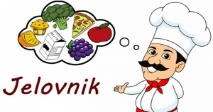 od 14.9. do 30.9.2020.Ponedjeljak, 14.9.Utorak, 15.9.Srijeda, 16.9.Četvrtak, 17.9.Petak, 18.9.MASLAC, MARMELADA, ČAJ, KRUH, BRESKVAPIROŠKA SA SIROM, JOGURT, GROŽĐEGRIS S ČIKOLADOM, JABUKAPIZZA, SVJEŽE POVRĆE, VOĆNI SOKNAMAZ OD TUNE, JOGURT, KRUHPonedjeljak, 21.9.Utorak, 22.9.Srijeda, 23.9.Četvrtak, 24.9.Petak, 25.9.KREMNI NAMAZ, ČAJ, KRUH, JABUKAMUESLI,MLIJEKO,ŠLJIVEAMERIČKI HOT DOG, JOGURTTJESTENINA S ORASIMA I ČOKOLADOM, GROŽĐESIRNI NAMAZ, BIJELA KAVA, POVRĆE, KRUHPonedjeljak, 28.9.Utorak, 29.9.Srijeda, 30.9.BUHTLA S ČOKOLADOM, MLIJEKO, JABUKABUREK SA SIROM, ČAJOKRUGLICE S NOUGAT PUNJENJEM, MLIJEKO, KRUŠKA